Appendix 1 – Location Plan 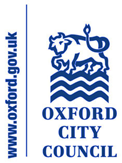 21/00672/FUL - 4 Bladon Close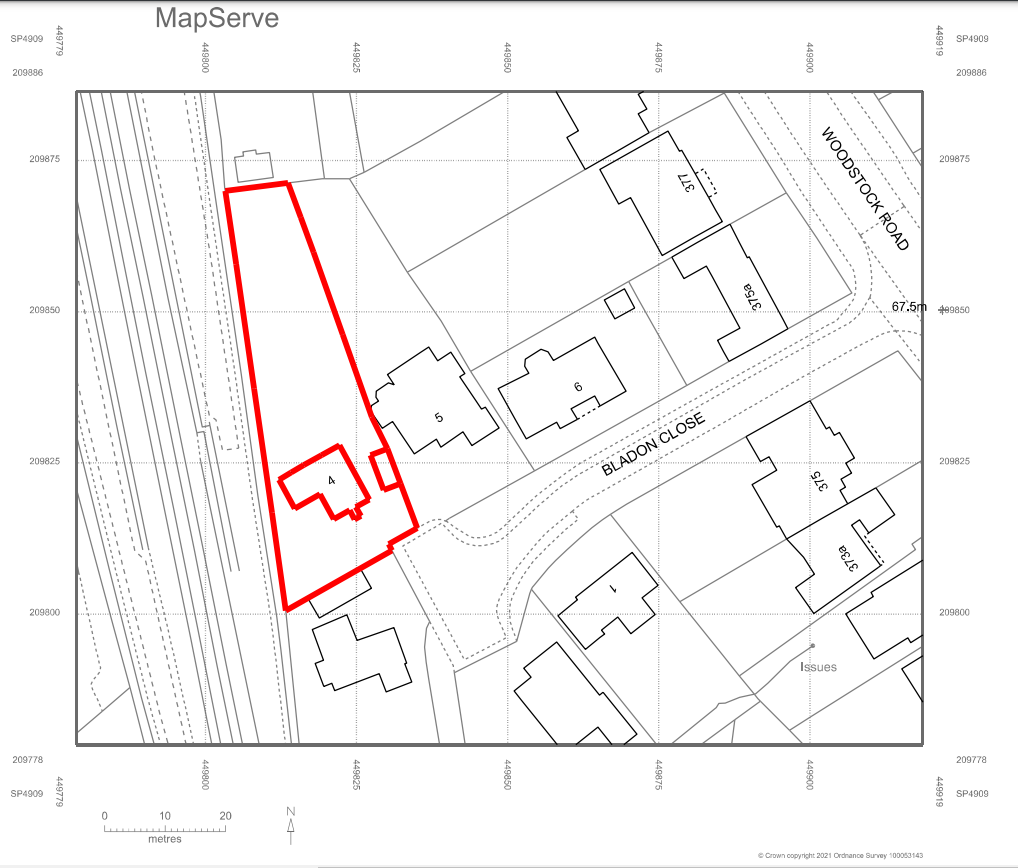 